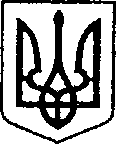 УКРАЇНАЧЕРНІГІВСЬКА ОБЛАСТЬН І Ж И Н С Ь К А    М І С Ь К А    Р А Д А____ сесія VIII скликанняР І Ш Е Н Н Я«28» березня 2023 року                   м. Ніжин                                    № 71-29/2023Про затвердження структурикомунального некомерційногопідприємства «Ніжинськацентральна міська лікарняімені Миколи Галицького»	Відповідно до статей 25, 26, 42, 59, 60, 73 Закону України «Про місцеве самоврядування в Україні», Регламенту Ніжинської міської ради Чернігівської області, затвердженого рішенням Ніжинської міської ради від 27 листопада 2020 року №3-2/2020(зі змінами), рішення Ніжинської міської ради від 27 грудня 2022 року №4-27/2022 «Про прийняття юридичної особи, комунального некомерційного підприємства «Ніжинська центральна районна лікарня»Ніжинської районної ради Чернігівської області до комунальної власності Ніжинської територіальної громади» з метою впорядкування надання медичної допомоги населенню, міська рада вирішила:        1.Затвердити структуру комунального некомерційного підприємства «Ніжинська центральна міська лікарня імені Миколи Галицького» згідно з додатком №1(додається).        2. Організацію виконання даного рішення покласти на генерального директора комунального некомерційного підприємства «Ніжинська центральна міська лікарня імені Миколи Галицького» Швець О.В. та на заступника міського голови з питань діяльності виконавчих органів міської ради Грозенко І.В.       3.Генеральному директору комунального некомерційного підприємства «Ніжинська центральна міська лікарня імені Миколи Галицького» Швець О.В. забезпечити оприлюднення даного рішення на офіційному веб-сайті Ніжинської міської ради протягом п’яти робочих днів після його прийняття.       4.Контроль за виконанням даного рішення покласти на постійну депутатську комісію міської ради з питань освіти, охорони здоров’я, соціального захисту, культури, туризму, молодіжної політики та спорту (голова комісії Кірсанова С.Є.) та на постійну депутатську комісію з питань соціально-економічного розвитку, підпрємництва, інвестиційної діяльності, бюджету та фінансів (голова Мамедов В.Х.).        Міський голова                                                          Олександр КОДОЛАПОЯСНЮВАЛЬНА ЗАПИСКАдо проекту рішення Ніжинської міської ради«Про затвердження структури комунального некомерційного підприємства                            «Ніжинська центральна міська лікарня імені Миколи Галицького»» №                  Проект рішення передбачає затвердження структури підприємства після приєднання відділень та інших структурних підрозділів районної лікарні до комунального некомерційного підприємства «Ніжинська центральна міська лікарня імені Миколи Галицького» з метою впорядкування надання медичної допомоги населенню територіальної громади відповідно до пакетів медичних послуг, зазначених у договорах заключених з Націанальною службою здоровֹ’я України за програмою медичних гарантій на 2023 рік.                 Підстава: рішення Ніжинської міської ради від 27 грудня 2022 року №4-27/2022 «Про прийняття юридичної особи, комунального некомерційного підприємства «Ніжинська центральна районна лікарня» Ніжинської районної ради Чернігівської області до комунальної власності Ніжинської територіальної громади»Генеральний директорКНП «Ніжинська ЦМЛім. М. Галицького»                                                                 Ольга ШВЕЦЬДодаток №1СтруктураКомунального некомерційного підприємства  «Ніжинська центральна міська лікарня імені Миколи Галицького»    І. Стаціонарні відділення :Відділення екстреної (невідкладної) медичної допомогиВідділення анестезіології з ліжками для інтенсивної терапії - 6Травматологічне відділення – 40Хірургічне відділення – 50Терапевтичне відділення – 35Кардіологічне відділення з ендокринологічними ліжками – 50Неврологічне відділення №1 (для хворих з порушенням мозкового кровообігу) – 50Хірургічне відділення з отоларингологічними, офтальмологічними, урологічними ліжками та ліжками одного дня - 50Інфекційне відділення – 30Реабілітаційне відділення – 20Терапевтичне  відділення з ліжками для паліативної допомоги - 30Дитяче відділення – 20Психоневрологічне відділення - 20 Неврологічне відділення №2 – 30    ІІ.    Поліклініка.Кабінет «Довіра»ІІІ.  Параклінічні служби:1.Лабораторія.2.Рентгенологічне відділення.3.Відділення трансфузіології.4.Відділ інфекційного контролю.     ІV. Адміністративно-управлінський відділ: 1.Адміністрація.  2.Бухгалтерія.     3.Відділ інформації аналітики та комунікацій.	     4.Медичний склад.     5.Цивільний захист.     6.Юрист.     7.Кадрова служба.      V. Допоміжні служби:1. Господарсько-автотранспортна служба.2. Централізоване стерилізаційне відділення.3.Пральня, дезкамера.